Рейтинг поставщиков услуг за 9 месяцев 2016 года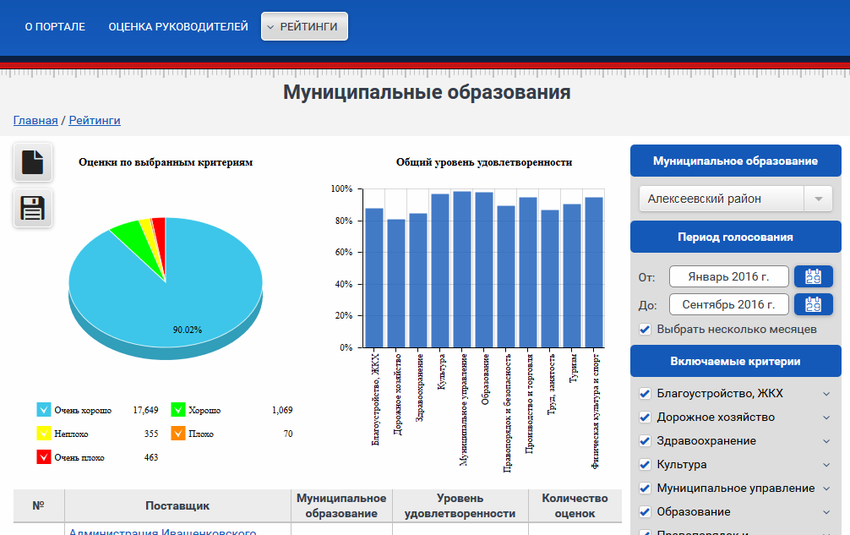 Администрация муниципального района "Алексеевский район и город Алексеевка"Рейтинг поставщиков услуг за 9 месяцев 2016 годаРейтинг поставщиков услуг за 9 месяцев 2016 годаРейтинг поставщиков услуг за 9 месяцев 2016 годаРейтинг поставщиков услуг за 9 месяцев 2016 годаРейтинг поставщиков услуг за 9 месяцев 2016 года№ПоставщикМуниципальное образованиеУровень удовлетворенностиКоличество оценок1Администрация Иващенковского сельского поселения Алексеевского районаАлексеевский район100%522МБУК «Центральная библиотека г. АлексеевкаАлексеевский район100%303МДОУ детский сад комбинированного вида №12 г. АлексеевкиАлексеевский район100%664МДОУ «Детский сад комбинированного вида №1 г. Алексеевка»Алексеевский район100%2885МДОУ Мухоудеровский детский сад Алексеевского районаАлексеевский район100%246Администрация Хлевищенского сельского поселения Алексеевского районаАлексеевский район100%87МБУК «Алексеевский краеведческий музей»Алексеевский район100%1448МКУК «Гарбузовский культурный центр»Алексеевский район100%1809Администрация Глуховского сельского поселения Алексеевского районаАлексеевский район100%2010МДОУ Иловский детский сад Алексеевского районаАлексеевский район100%3611МДОУ Щербаковский детский сад Алексеевского районаАлексеевский район100%2412МДОУ Варваровский детский сад общеразвивающего вида Алексеевского районаАлексеевский район100%1813Администрация Советского сельского поселения Алексеевского районаАлексеевский район100%814Администрация Ильинского сельского поселения Алексеевского районаАлексеевский район100%3415Администрация Луценковского сельского поселения Алексеевского районаАлексеевский район100%4616Администрация Афанасьевского сельского поселения Алексеевского районаАлексеевский район100%617Администрация Репенского сельского поселения Алексеевского районаАлексеевский район100%15418Администрация Гарбузовского сельского поселения Алексеевского районаАлексеевский район100%10819МДОУ Глуховский детский сад Алексеевского районаАлексеевский район100%2420МДОУ «Детский сад комбинированного вида №9 г. Алексеевка»Алексеевский район100%1821МДОУ Подсередненский детский сад Алексеевского районаАлексеевский район100%622Администрация Меняйловского сельского поселения Алексеевского районаАлексеевский район100%623МОУ Варваровская СОШ Алексеевского районаАлексеевский район100%1624МДОУ центр развития ребенка – детский сад № 10 г. АлексеевкиАлексеевский район100%4225Администрация Хрещатовского сельского поселения Алексеевского районаАлексеевский район100%626МКУК «Советский культурный центр»Алексеевский район100%6627МКУК «Афанасьевский культурный центр»Алексеевский район100%1228МОУ Николаевская ООШ Алексеевского районаАлексеевский район100%9629Администрация Мухоудеровского сельского поселения Алексеевского районаАлексеевский район100%230МКУК «Мухоудеровский культурный центр»Алексеевский район100%631МКУК «Матреногезовский культурный центр»Алексеевский район100%632МКУК «Иващенковский культурный центр»Алексеевский район100%14433МОУ Гарбузовская СОШ Алексеевского районаАлексеевский район100%51234МКУК «Меняйловский культурный центр»Алексеевский район100%1235МОУ Меняйловская ООШ Алексеевского районаАлексеевский район100%836МОУ Тютюниковская ООШ Алексеевского районаАлексеевский район100%2437МКУК «Глуховский культурный центр»Алексеевский район100%638МОУ Иловская СОШ им. Героя России В. Бурцева Алексеевского районаАлексеевский район100%4839МОУ Афанасьевская СОШ Алексеевского районаАлексеевский район100%8040МКУК «Жуковский культурный центр»Алексеевский район99.91%55241Администрация Жуковского сельского поселения Алексеевского районаАлексеевский район99.87%19842МОУ Матреногезовская СОШ Алексеевского районаАлексеевский район99.86%36043МДОУ Матрено-Гезовский детский сад Алексеевского районаАлексеевский район99.77%22244МБУ ДО ДДТ муниципального района  "Алексеевский район и город Алексеевка"Алексеевский район99.76%71545МБУ ДО "Станция юных техников"Алексеевский район99.74%77046МДОУ «Детский сад комбинированного вида №15 г. Алексеевка»Алексеевский район99.66%22247МОУ Жуковская СОШ Алексеевского районаАлексеевский район99.64%55248МКУК «Луценковский культурный центр»Алексеевский район99.58%6049МДОУ «Детский сад комбинированного вида №14 г. Алексеевка»Алексеевский район99.4%8450МАУ - детский оздоровительный лагерь «Солнышко» Алексеевского районаАлексеевский район99.37%83451Администрация Алейниковского сельского поселения Алексеевского районаАлексеевский район99.29%35252МДОУ Алейниковский детский сад Алексеевского районаАлексеевский район99.28%31253МОУ Луценковская СОШ Алексеевского районаАлексеевский район99.17%36054Администрация городского поселения "Город Алексеевка"Алексеевский район99.01%12655МОУ Подсередненская СОШ Алексеевского районаАлексеевский район98.96%2456МОУ ООШ №6 г. АлексеевкиАлексеевский район98.86%8857МОУ Хлевищенская СОШ Алексеевского районаАлексеевский район98.83%25658МОУ Алейниковская СОШ Алексеевского районаАлексеевский район98.83%38459МАУК «Алексеевский Дворец культуры «Солнечный»Алексеевский район98.77%26460МКУ культуры "Алейниковский культурный центр"Алексеевский район98.71%17461МОУ СОШ №1 г. АлексеевкиАлексеевский район98.61%7262МБУК «Центральная библиотека Алексеевского района»Алексеевский район98.53%10263Администрация Красненского сельского поселения Алексеевского районаАлексеевский район98.53%3464МОУ Белозоровская ООШ Алексеевского районаАлексеевский район98.44%16065МАДОУ «Детский сад комбинированного вида №17 г. Алексеевка»Алексеевский район98.26%14466МДОУ Луценковский детский сад Алексеевского районаАлексеевский район98.21%16867МДОУ детский сад комбинированного вида № 2 г. Алексеевки Белгородской областиАлексеевский район98.21%25268МОУ СОШ №2 г. АлексеевкиАлексеевский район98.09%39269МУП "Дом быта"Алексеевский район98.03%53470МБУ ДО "Станция юных натуралистов" муниципального района "Алексеевский район и город Алексеевка"Алексеевский район98.03%16571МОУ Репенская СОШ Алексеевского районаАлексеевский район97.68%31272МОУ Божковская ООШ Алексеевского районаАлексеевский район97.66%6473МКУК «Репенский культурный центр»Алексеевский район96.97%13274МОУ Глуховская СОШ Алексеевского районаАлексеевский район96.88%9675Администрация Варваровского сельского поселения Алексеевского районаАлексеевский район96.88%1676МКУК «Красненский культурный центр»Алексеевский район96.67%3077МБУ ДОД детско-юношеская спортивная школа муниципального района «Алексеевский район и город Алексеевка»Алексеевский район96.43%14078МОУ Мухоудеровская СОШ Алексеевского районаАлексеевский район96.35%4879МУП "Торговый Двор "Алексеевский"Алексеевский район96.22%38480МДОУ детский сад с. Станичное Алексеевского районаАлексеевский район95.83%13281МОУ ООШ № 5 г. АлексеевкиАлексеевский район95.69%141682МБОУ Иващенковская ООШ Алексеевского районаАлексеевский район95.42%24083МОУ СОШ № 4 г. Алексеевки Белгородской областиАлексеевский район95%12084Администрация Алексеевского районаАлексеевский район94.78%31685МБДОУ детский сад №3 г. АлексеевкаАлексеевский район94.12%10286Администрация Матреногезовского сельского поселения Алексеевского районаАлексеевский район93.75%1687МДОУ «Детский сад комбинированного вида №8 г. Алексеевка»Алексеевский район93.45%4288МУП "Горводоканал"Алексеевский район92.82%21689МОУ Щербаковская СОШ Алексеевского районаАлексеевский район92.25%20090МДОУ детский сад комбинированного вида №13 г. АлексеевкиАлексеевский район91.67%4291МОУ СОШ с углублённым изучением отдельных предметов №3 г. АлексеевкиАлексеевский район90.94%8092МАДОУ «Детский сад комбинированного вида №11 г. Алексеевка»Алексеевский район90.83%12093МОУ СОШ №7 г. АлексеевкиАлексеевский район90.75%20094МДОУ «Детский сад комбинированного вида №7 г. Алексеевка»Алексеевский район90.36%9695МАУ "Спортивный парк "Алексеевский" Алексеевского районаАлексеевский район89.69%72096МБУК кинотеатр «Октябрь»Алексеевский район89.46%10297МОУ Ильинская СОШ Алексеевского районаАлексеевский район88.92%42498МОУ Хрещатовская ООШ Алексеевского районаАлексеевский район88.49%15299Алексеевская ЦРБАлексеевский район87.25%498100МУП "Алексеевская теплосетевая компания"Алексеевский район86.2%96101МБУ "Благоустройство"Алексеевский район85.5%150102ЗАО "Движение"Алексеевский район84.25%146103МУП "Алексеевская сервисно-сбытовая компания"Алексеевский район83.83%150104МОУ Советская СОШ Алексеевского районаАлексеевский район82.67%88105Алексеевский ОВО ФГКУ УВО УМВД России по Белгородской областиАлексеевский район82.29%72106МУП "ДЭУ"Алексеевский район80.22%182107Алексеевский МЦТЭТ Белгородского филиала ОАО «Ростелеком»Алексеевский район80%40108МОУ Красненская СОШ Алексеевского районаАлексеевский район79.69%64109Добровольная пожарная команда Алексеевского станичного казачьего общества (ДПК АСКО)Алексеевский район79.38%40110МКУК «Хрещатовский культурный центр»Алексеевский район79.17%18111Алексеевское РОООО «Всероссийское добровольное пожарное общество»Алексеевский район74.22%32112МУКП «Единое дежурно диспетчерская служба – 01 Алексеевского района»Алексеевский район71.5%50113ПЧ – 16 ФГКУ (2 отряд ФПС по Белгородской области)Алексеевский район71.25%20114МУКП «Водолазно-спасательная станция»Алексеевский район69.72%90115ОКУ Алексеевский городской ЦЗНАлексеевский район68.8%270116МУП "Зеленхоз"Алексеевский район57.58%99117МУП "Районная теплосетевая компания"Алексеевский район50%36118ПЧ – 58 областное государственное казенное учреждение «Управление по делам гражданской обороны и чрезвычайным ситуациям Белгородской области»Алексеевский район50%8119МО МВД России «Алексеевский»Алексеевский район43.75%36120Администрация Подсередненского сельского поселения Алексеевского районаАлексеевский район25%2121ГУ МЧС России Управление надзорной деятельности Отдел НД г. Алексеевка и Алексеевского районаАлексеевский район25%16